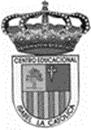 Centro Educacional de Adultos	     	NOMBRE Y APELLIDO ESTUDIANTE: Isabel la Católica – Puente Altohttps://isabellacatolica.cl/ 				______________________________	GUIA DE ACTIVIDADES N°6 (a)1° A-B-C-D   2° E-FINDICACIONES DEL PROFESOR.ASIGNATURALENGUA CASTELLANA Y COMUNICACIÓNCURSOPRIMER NIVELPROFESORRICARDO VERGARANICOLÁS MONSALVECORREO PROFESORricardoverg1821@gmail.comprofesor.nimm@gmail.comFECHA DEINICIO01/09FECHA DE TERMINO08/09CONTENIDOSEL GÉNERO LÍRICO- ORIGEN Y ANTECEDENTESEL GÉNERO LÍRICO- ORIGEN Y ANTECEDENTESEL GÉNERO LÍRICO- ORIGEN Y ANTECEDENTES          Nos corresponde, ahora, tratar los contenidos referidos al género lírico. Podrás reconocer sus antecedentes Y características principales y sus formas representativas. Avancemos, entonces. 	EL GÉNERO LÍRICO              Como dato ilustrativo, agregaremos una información referida a los orígenes de este género literario.              El concepto de lírica viene de la antigüedad griega, época en que la lira, instrumento musical de cuerda, era utilizada por el cantor para subrayar rítmica y melódicamente las palabras. Sus orígenes se remontan a una forma de comunicación humana basada en la oralidad, por lo que la transmisión de conocimientos, cultura y tradiciones presentaba estructuras que permitían su repetición, manteniendo una base relativamente inalterable (rima, verso, estrofa). De este modo, cualquier obra literaria era lírica y se conocía como “poesía”, diferenciándose entre ellas: la poesía épica-narrativa, la poesía lírica y la poesía dramática. La nomenclatura de “género literario” se da a partir de la Época Moderna.               Recordando las guías anteriores, señalaremos que el Género Lírico corresponde a un conjunto de obras en las que predomina la actitud emotiva o expresiva de la comunicación, cuya intención comunicativa es expresar sentimientos y emociones.               Los rasgos principales de estas obras son:*Presentar un carácter subjetivo, demostrado en la expresión de emociones y sentimientos. *Se comunican por medio del verso o la prosa poética.*Presentan un hablante lírico (la voz que expresa sus emociones o sentimientos)* Están escritas para ser leídas y recitadas, por eso su receptor es el público lector.*Tienen diversos tipos o estructura, como: soneto, décima, letrilla, villancico, canción, balada, oda.   (También se conoce, en el lenguaje común, como poema o poesía a cualquier obra lírica)             Es importante destacar que el autor es el creador de la obra poética que se conoce como poeta o vate y no debemos confundirlo con el hablante lírico. Por ejemplo: Gabriela Mistral, Pablo Neruda y Nicanor Parra son poetas o vates, que escriben obras líricas (poesías) y en ellas hay un hablante lírico que muestra sus emociones, su intimidad y su estado de ánimo, lo que representa su “Yo Poético”.             El hablante lírico, entonces, es el ser ficticio (la voz) que nos expresa sus sentimientos y emociones en una obra lírica o poética. Él nos comparte su intimidad y todo aquello que lo conmueve y emociona.             El hablante lírico, para entregar y mostrar sus emociones, utiliza las actitudes líricas, que corresponden a la forma de lenguaje que adopta, dependiendo de la intención u objetivo de su canto. Por lo general, en un texto poético se presentan las tres actitudes; sin embargo, siempre hay una que predomina.               En el siguiente cuadro, presentamos las tres actitudes con su intención comunicativa y ejemplos en cada caso:                                                                             EJERCICIOS:            A continuación se te presentan ejercicios prácticos de selección múltiple y otros de aplicación práctica de lo estudiado en esta guía:                                                    I      SELECCIÓN MÚLTIPLE1.La intención comunicativa de las obras del género lírico es:A. Comunicar situaciones de carácter fantásticoB. Exponer lo que vemos o lo que nos han contadoC. Dirigir la palabra al objeto que provoca el cantoD. dar a conocer sentimientos y el estado de ánimo 2.Identifique las expresiones que más se relacionan con las obras líricas:A. Exposición – informaciónB. Aclaración – explicaciónC. Sensibilidad – ánimoD. Objetividad – comunicación3.El concepto “Lírica” proviene de la lira, instrumento de cuerdas de la época antigua de Grecia, que era usado por los cantores para:A. Que el público se entretuviera con la música de apoyo.B. Hacer notar la música más que el canto mismo.C. Demostrar que podían presentar un espectáculo completoD. Enfatizar las palabras con el ritmo y la melodía.4.Identifica la opción falsa respecto del origen de la lírica en Grecia antigua:A. Ya en esa época se hablaba de “géneros literarios”.B. La “lira” es el instrumento que da origen a la expresión “Lírica”.C. La forma de comunicación de las obras líricas era oralmente.D. El término “poesía” abarcaba todas las formas de obras literarias.5.El carácter subjetivo de la obras del género lírico se demuestra en que:A. Siempre hacen referencia a situaciones ocurridas en un pasado glorioso.B. Cuentan hechos que tienen un origen maravilloso o fantástico.C. Expresan la intimidad y el estado de ánimo frente al objeto o tema central.D. Todas muestran la vida tal como es en la realidad, con su riqueza y pobreza.6. El hablante lírico es:A. El AutorB. Un creadorC. El poetaD. Un ser ficticio7.Las actitudes líricas que utiliza el hablante, corresponden a:I. Recurso expresivo          II. Forma de lenguaje           III. Apoyo lírico externo   A. IB. I – IIC. II – IIID. I – II - III                                                  II  RECONOCIMIENTORECONOCER LA ACTITUD LÍRICA PREDOMINANTE EN LOS SIGUIENTE VERSOS SELECCIONADOS, ESCRIBIENDO LA ACTITUD EN EL ESPACIO CORRESPONDIENTE     REVISA AQUÍ TUS RESPUESTAS                    I SELECCIÓN MÚLTIPLE                    II  RECONOCIMIENTO